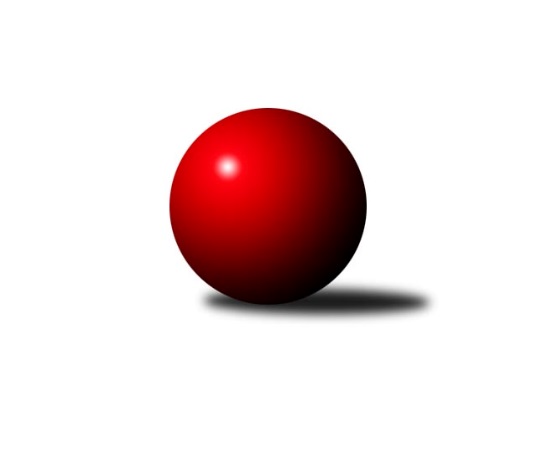 Č.1Ročník 2022/2023	13.6.2024 3. KLM D 2022/2023Statistika 1. kolaTabulka družstev:		družstvo	záp	výh	rem	proh	skore	sety	průměr	body	plné	dorážka	chyby	1.	TJ Sokol Mistřín	1	1	0	0	7.0 : 1.0 	(17.5 : 6.5)	3420	2	2305	1115	33	2.	KK Jihlava B	1	1	0	0	7.0 : 1.0 	(14.0 : 10.0)	3393	2	2318	1075	30	3.	TJ Loko České Budějovice	1	1	0	0	5.0 : 3.0 	(12.5 : 11.5)	3299	2	2198	1101	32	4.	TJ Lokomotiva Valtice 	1	1	0	0	5.0 : 3.0 	(12.5 : 11.5)	3209	2	2152	1057	33	5.	KK Slavoj Žirovnice	1	0	1	0	4.0 : 4.0 	(12.0 : 12.0)	3331	1	2219	1112	33	6.	TJ Sokol Šanov	1	0	1	0	4.0 : 4.0 	(12.0 : 12.0)	3197	1	2186	1011	50	7.	Vltavan Loučovice	0	0	0	0	0.0 : 0.0 	(0.0 : 0.0)	0	0	0	0	0	8.	TJ Start Jihlava	1	0	0	1	3.0 : 5.0 	(11.5 : 12.5)	3287	0	2162	1125	26	9.	TJ Sokol Slavonice	1	0	0	1	3.0 : 5.0 	(11.5 : 12.5)	3169	0	2158	1011	35	10.	KK Vyškov B	1	0	0	1	1.0 : 7.0 	(10.0 : 14.0)	3365	0	2283	1082	31	11.	TJ Centropen Dačice B	1	0	0	1	1.0 : 7.0 	(6.5 : 17.5)	3300	0	2210	1090	26Tabulka doma:		družstvo	záp	výh	rem	proh	skore	sety	průměr	body	maximum	minimum	1.	TJ Sokol Mistřín	1	1	0	0	7.0 : 1.0 	(17.5 : 6.5)	3420	2	3420	3420	2.	KK Slavoj Žirovnice	1	0	1	0	4.0 : 4.0 	(12.0 : 12.0)	3331	1	3331	3331	3.	TJ Lokomotiva Valtice 	0	0	0	0	0.0 : 0.0 	(0.0 : 0.0)	0	0	0	0	4.	TJ Loko České Budějovice	0	0	0	0	0.0 : 0.0 	(0.0 : 0.0)	0	0	0	0	5.	TJ Sokol Šanov	0	0	0	0	0.0 : 0.0 	(0.0 : 0.0)	0	0	0	0	6.	KK Jihlava B	0	0	0	0	0.0 : 0.0 	(0.0 : 0.0)	0	0	0	0	7.	TJ Centropen Dačice B	0	0	0	0	0.0 : 0.0 	(0.0 : 0.0)	0	0	0	0	8.	Vltavan Loučovice	0	0	0	0	0.0 : 0.0 	(0.0 : 0.0)	0	0	0	0	9.	TJ Start Jihlava	1	0	0	1	3.0 : 5.0 	(11.5 : 12.5)	3287	0	3287	3287	10.	TJ Sokol Slavonice	1	0	0	1	3.0 : 5.0 	(11.5 : 12.5)	3169	0	3169	3169	11.	KK Vyškov B	1	0	0	1	1.0 : 7.0 	(10.0 : 14.0)	3365	0	3365	3365Tabulka venku:		družstvo	záp	výh	rem	proh	skore	sety	průměr	body	maximum	minimum	1.	KK Jihlava B	1	1	0	0	7.0 : 1.0 	(14.0 : 10.0)	3393	2	3393	3393	2.	TJ Loko České Budějovice	1	1	0	0	5.0 : 3.0 	(12.5 : 11.5)	3299	2	3299	3299	3.	TJ Lokomotiva Valtice 	1	1	0	0	5.0 : 3.0 	(12.5 : 11.5)	3209	2	3209	3209	4.	TJ Sokol Šanov	1	0	1	0	4.0 : 4.0 	(12.0 : 12.0)	3197	1	3197	3197	5.	TJ Start Jihlava	0	0	0	0	0.0 : 0.0 	(0.0 : 0.0)	0	0	0	0	6.	KK Slavoj Žirovnice	0	0	0	0	0.0 : 0.0 	(0.0 : 0.0)	0	0	0	0	7.	KK Vyškov B	0	0	0	0	0.0 : 0.0 	(0.0 : 0.0)	0	0	0	0	8.	TJ Sokol Mistřín	0	0	0	0	0.0 : 0.0 	(0.0 : 0.0)	0	0	0	0	9.	TJ Sokol Slavonice	0	0	0	0	0.0 : 0.0 	(0.0 : 0.0)	0	0	0	0	10.	Vltavan Loučovice	0	0	0	0	0.0 : 0.0 	(0.0 : 0.0)	0	0	0	0	11.	TJ Centropen Dačice B	1	0	0	1	1.0 : 7.0 	(6.5 : 17.5)	3300	0	3300	3300Tabulka podzimní části:		družstvo	záp	výh	rem	proh	skore	sety	průměr	body	doma	venku	1.	TJ Sokol Mistřín	1	1	0	0	7.0 : 1.0 	(17.5 : 6.5)	3420	2 	1 	0 	0 	0 	0 	0	2.	KK Jihlava B	1	1	0	0	7.0 : 1.0 	(14.0 : 10.0)	3393	2 	0 	0 	0 	1 	0 	0	3.	TJ Loko České Budějovice	1	1	0	0	5.0 : 3.0 	(12.5 : 11.5)	3299	2 	0 	0 	0 	1 	0 	0	4.	TJ Lokomotiva Valtice 	1	1	0	0	5.0 : 3.0 	(12.5 : 11.5)	3209	2 	0 	0 	0 	1 	0 	0	5.	KK Slavoj Žirovnice	1	0	1	0	4.0 : 4.0 	(12.0 : 12.0)	3331	1 	0 	1 	0 	0 	0 	0	6.	TJ Sokol Šanov	1	0	1	0	4.0 : 4.0 	(12.0 : 12.0)	3197	1 	0 	0 	0 	0 	1 	0	7.	Vltavan Loučovice	0	0	0	0	0.0 : 0.0 	(0.0 : 0.0)	0	0 	0 	0 	0 	0 	0 	0	8.	TJ Start Jihlava	1	0	0	1	3.0 : 5.0 	(11.5 : 12.5)	3287	0 	0 	0 	1 	0 	0 	0	9.	TJ Sokol Slavonice	1	0	0	1	3.0 : 5.0 	(11.5 : 12.5)	3169	0 	0 	0 	1 	0 	0 	0	10.	KK Vyškov B	1	0	0	1	1.0 : 7.0 	(10.0 : 14.0)	3365	0 	0 	0 	1 	0 	0 	0	11.	TJ Centropen Dačice B	1	0	0	1	1.0 : 7.0 	(6.5 : 17.5)	3300	0 	0 	0 	0 	0 	0 	1Tabulka jarní části:		družstvo	záp	výh	rem	proh	skore	sety	průměr	body	doma	venku	1.	TJ Start Jihlava	0	0	0	0	0.0 : 0.0 	(0.0 : 0.0)	0	0 	0 	0 	0 	0 	0 	0 	2.	TJ Lokomotiva Valtice 	0	0	0	0	0.0 : 0.0 	(0.0 : 0.0)	0	0 	0 	0 	0 	0 	0 	0 	3.	KK Slavoj Žirovnice	0	0	0	0	0.0 : 0.0 	(0.0 : 0.0)	0	0 	0 	0 	0 	0 	0 	0 	4.	TJ Sokol Šanov	0	0	0	0	0.0 : 0.0 	(0.0 : 0.0)	0	0 	0 	0 	0 	0 	0 	0 	5.	TJ Loko České Budějovice	0	0	0	0	0.0 : 0.0 	(0.0 : 0.0)	0	0 	0 	0 	0 	0 	0 	0 	6.	KK Jihlava B	0	0	0	0	0.0 : 0.0 	(0.0 : 0.0)	0	0 	0 	0 	0 	0 	0 	0 	7.	KK Vyškov B	0	0	0	0	0.0 : 0.0 	(0.0 : 0.0)	0	0 	0 	0 	0 	0 	0 	0 	8.	TJ Sokol Mistřín	0	0	0	0	0.0 : 0.0 	(0.0 : 0.0)	0	0 	0 	0 	0 	0 	0 	0 	9.	TJ Sokol Slavonice	0	0	0	0	0.0 : 0.0 	(0.0 : 0.0)	0	0 	0 	0 	0 	0 	0 	0 	10.	Vltavan Loučovice	0	0	0	0	0.0 : 0.0 	(0.0 : 0.0)	0	0 	0 	0 	0 	0 	0 	0 	11.	TJ Centropen Dačice B	0	0	0	0	0.0 : 0.0 	(0.0 : 0.0)	0	0 	0 	0 	0 	0 	0 	0 Zisk bodů pro družstvo:		jméno hráče	družstvo	body	zápasy	v %	dílčí body	sety	v %	1.	Jiří Matoušek 	TJ Sokol Slavonice 	1	/	1	(100%)	4	/	4	(100%)	2.	Josef Vařák 	TJ Lokomotiva Valtice   	1	/	1	(100%)	4	/	4	(100%)	3.	Matyáš Stránský 	KK Jihlava B 	1	/	1	(100%)	4	/	4	(100%)	4.	Radek Blaha 	TJ Sokol Mistřín  	1	/	1	(100%)	4	/	4	(100%)	5.	Roman Krůza 	TJ Lokomotiva Valtice   	1	/	1	(100%)	3.5	/	4	(88%)	6.	Radim Pešl 	TJ Sokol Mistřín  	1	/	1	(100%)	3.5	/	4	(88%)	7.	Ivan Torony 	TJ Sokol Šanov  	1	/	1	(100%)	3	/	4	(75%)	8.	Pavel Ryšavý 	KK Slavoj Žirovnice  	1	/	1	(100%)	3	/	4	(75%)	9.	Jan Zifčák ml.	TJ Sokol Šanov  	1	/	1	(100%)	3	/	4	(75%)	10.	Jakub Čopák 	KK Jihlava B 	1	/	1	(100%)	3	/	4	(75%)	11.	Jiří Douda 	TJ Loko České Budějovice  	1	/	1	(100%)	3	/	4	(75%)	12.	Martin Voltr 	TJ Loko České Budějovice  	1	/	1	(100%)	3	/	4	(75%)	13.	Roman Doležal 	TJ Start Jihlava  	1	/	1	(100%)	3	/	4	(75%)	14.	Petr Votava 	TJ Start Jihlava  	1	/	1	(100%)	3	/	4	(75%)	15.	Jan Večerka 	KK Vyškov B 	1	/	1	(100%)	3	/	4	(75%)	16.	Libor Kočovský 	KK Slavoj Žirovnice  	1	/	1	(100%)	3	/	4	(75%)	17.	Petr Valášek 	TJ Sokol Mistřín  	1	/	1	(100%)	3	/	4	(75%)	18.	Marek Ingr 	TJ Sokol Mistřín  	1	/	1	(100%)	3	/	4	(75%)	19.	Michal Dostál 	TJ Sokol Slavonice 	1	/	1	(100%)	3	/	4	(75%)	20.	Lukáš Klojda 	TJ Loko České Budějovice  	1	/	1	(100%)	2.5	/	4	(63%)	21.	Martin Čopák 	KK Jihlava B 	1	/	1	(100%)	2	/	4	(50%)	22.	Michal Stieranka 	TJ Sokol Šanov  	1	/	1	(100%)	2	/	4	(50%)	23.	Jan Neuvirt 	TJ Centropen Dačice B 	1	/	1	(100%)	2	/	4	(50%)	24.	Tomáš Červenka 	TJ Sokol Šanov  	1	/	1	(100%)	2	/	4	(50%)	25.	Ladislav Chalupa 	TJ Sokol Slavonice 	1	/	1	(100%)	2	/	4	(50%)	26.	Miroslav Pleskal 	KK Jihlava B 	1	/	1	(100%)	2	/	4	(50%)	27.	Roman Macek 	TJ Sokol Mistřín  	1	/	1	(100%)	2	/	4	(50%)	28.	Jiří Vlach 	TJ Start Jihlava  	1	/	1	(100%)	2	/	4	(50%)	29.	František Herůfek ml.	TJ Lokomotiva Valtice   	1	/	1	(100%)	2	/	4	(50%)	30.	Jaroslav Matějka 	KK Jihlava B 	1	/	1	(100%)	2	/	4	(50%)	31.	Pavel Černý 	TJ Loko České Budějovice  	0	/	1	(0%)	2	/	4	(50%)	32.	Eduard Varga 	KK Vyškov B 	0	/	1	(0%)	2	/	4	(50%)	33.	Pavel Zaremba 	KK Vyškov B 	0	/	1	(0%)	2	/	4	(50%)	34.	Josef Blaha 	TJ Sokol Mistřín  	0	/	1	(0%)	2	/	4	(50%)	35.	Tomáš Vejmola 	KK Vyškov B 	0	/	1	(0%)	2	/	4	(50%)	36.	František Kožich 	KK Slavoj Žirovnice  	0	/	1	(0%)	2	/	4	(50%)	37.	Jan Herzán 	TJ Lokomotiva Valtice   	0	/	1	(0%)	2	/	4	(50%)	38.	Miroslav Kadrnoška 	TJ Sokol Slavonice 	0	/	1	(0%)	2	/	4	(50%)	39.	David Švéda 	KK Slavoj Žirovnice  	0	/	1	(0%)	2	/	4	(50%)	40.	Lukáš Prkna 	TJ Centropen Dačice B 	0	/	1	(0%)	2	/	4	(50%)	41.	Sebastián Zavřel 	TJ Start Jihlava  	0	/	1	(0%)	1.5	/	4	(38%)	42.	Martin Votava 	TJ Start Jihlava  	0	/	1	(0%)	1	/	4	(25%)	43.	Patrik Solař 	KK Slavoj Žirovnice  	0	/	1	(0%)	1	/	4	(25%)	44.	Jaroslav Mihál 	TJ Loko České Budějovice  	0	/	1	(0%)	1	/	4	(25%)	45.	Václav Klojda ml.	TJ Loko České Budějovice  	0	/	1	(0%)	1	/	4	(25%)	46.	Zdeněk Švehlík 	TJ Start Jihlava  	0	/	1	(0%)	1	/	4	(25%)	47.	Petr Bakaj 	TJ Sokol Šanov  	0	/	1	(0%)	1	/	4	(25%)	48.	Petr Mika 	TJ Sokol Šanov  	0	/	1	(0%)	1	/	4	(25%)	49.	Petr Janák 	TJ Centropen Dačice B 	0	/	1	(0%)	1	/	4	(25%)	50.	Pavel Kabelka 	TJ Centropen Dačice B 	0	/	1	(0%)	1	/	4	(25%)	51.	František Jakoubek 	KK Slavoj Žirovnice  	0	/	1	(0%)	1	/	4	(25%)	52.	Zdeněk Musil 	TJ Lokomotiva Valtice   	0	/	1	(0%)	1	/	4	(25%)	53.	Tomáš Jelínek 	KK Vyškov B 	0	/	1	(0%)	1	/	4	(25%)	54.	Pavel Blažek 	TJ Sokol Slavonice 	0	/	1	(0%)	0.5	/	4	(13%)	55.	Josef Brtník 	TJ Centropen Dačice B 	0	/	1	(0%)	0.5	/	4	(13%)	56.	Tomáš Bártů 	TJ Centropen Dačice B 	0	/	1	(0%)	0	/	4	(0%)	57.	Pavel Vymazal 	KK Vyškov B 	0	/	1	(0%)	0	/	4	(0%)	58.	Robert Herůfek 	TJ Lokomotiva Valtice   	0	/	1	(0%)	0	/	4	(0%)	59.	David Drobilič 	TJ Sokol Slavonice 	0	/	1	(0%)	0	/	4	(0%)Průměry na kuželnách:		kuželna	průměr	plné	dorážka	chyby	výkon na hráče	1.	KK Vyškov, 1-4	3379	2300	1078	30.5	(563.2)	2.	TJ Sokol Mistřín, 1-4	3360	2257	1102	29.5	(560.0)	3.	KK PSJ Jihlava, 1-4	3293	2180	1113	29.0	(548.8)	4.	Žirovnice, 1-4	3264	2202	1061	41.5	(544.0)	5.	TJ Sokol Slavonice, 1-4	3189	2155	1034	34.0	(531.5)	6.	Vltavan Loučovice, 1-4	0	0	0	0.0	(0.0)Nejlepší výkony na kuželnách:KK Vyškov, 1-4KK Jihlava B	3393	1. kolo	Jan Večerka 	KK Vyškov B	598	1. koloKK Vyškov B	3365	1. kolo	Matyáš Stránský 	KK Jihlava B	589	1. kolo		. kolo	Martin Čopák 	KK Jihlava B	575	1. kolo		. kolo	Jakub Čopák 	KK Jihlava B	574	1. kolo		. kolo	Miroslav Pleskal 	KK Jihlava B	571	1. kolo		. kolo	Pavel Zaremba 	KK Vyškov B	567	1. kolo		. kolo	Pavel Vymazal 	KK Vyškov B	560	1. kolo		. kolo	Jaroslav Matějka 	KK Jihlava B	555	1. kolo		. kolo	Eduard Varga 	KK Vyškov B	548	1. kolo		. kolo	Tomáš Vejmola 	KK Vyškov B	548	1. koloTJ Sokol Mistřín, 1-4TJ Sokol Mistřín 	3420	1. kolo	Petr Valášek 	TJ Sokol Mistřín 	583	1. koloTJ Centropen Dačice B	3300	1. kolo	Petr Janák 	TJ Centropen Dačice B	581	1. kolo		. kolo	Marek Ingr 	TJ Sokol Mistřín 	579	1. kolo		. kolo	Roman Macek 	TJ Sokol Mistřín 	578	1. kolo		. kolo	Radek Blaha 	TJ Sokol Mistřín 	575	1. kolo		. kolo	Radim Pešl 	TJ Sokol Mistřín 	570	1. kolo		. kolo	Josef Brtník 	TJ Centropen Dačice B	560	1. kolo		. kolo	Lukáš Prkna 	TJ Centropen Dačice B	552	1. kolo		. kolo	Jan Neuvirt 	TJ Centropen Dačice B	545	1. kolo		. kolo	Josef Blaha 	TJ Sokol Mistřín 	535	1. koloKK PSJ Jihlava, 1-4TJ Loko České Budějovice 	3299	1. kolo	Petr Votava 	TJ Start Jihlava 	608	1. koloTJ Start Jihlava 	3287	1. kolo	Lukáš Klojda 	TJ Loko České Budějovice 	569	1. kolo		. kolo	Roman Doležal 	TJ Start Jihlava 	565	1. kolo		. kolo	Jiří Douda 	TJ Loko České Budějovice 	563	1. kolo		. kolo	Martin Voltr 	TJ Loko České Budějovice 	555	1. kolo		. kolo	Václav Klojda ml.	TJ Loko České Budějovice 	547	1. kolo		. kolo	Sebastián Zavřel 	TJ Start Jihlava 	546	1. kolo		. kolo	Jaroslav Mihál 	TJ Loko České Budějovice 	538	1. kolo		. kolo	Jiří Vlach 	TJ Start Jihlava 	532	1. kolo		. kolo	Pavel Černý 	TJ Loko České Budějovice 	527	1. koloŽirovnice, 1-4KK Slavoj Žirovnice 	3331	1. kolo	Libor Kočovský 	KK Slavoj Žirovnice 	606	1. koloTJ Sokol Šanov 	3197	1. kolo	Tomáš Červenka 	TJ Sokol Šanov 	577	1. kolo		. kolo	Pavel Ryšavý 	KK Slavoj Žirovnice 	572	1. kolo		. kolo	David Švéda 	KK Slavoj Žirovnice 	546	1. kolo		. kolo	František Jakoubek 	KK Slavoj Žirovnice 	539	1. kolo		. kolo	Patrik Solař 	KK Slavoj Žirovnice 	536	1. kolo		. kolo	Michal Stieranka 	TJ Sokol Šanov 	535	1. kolo		. kolo	Ivan Torony 	TJ Sokol Šanov 	532	1. kolo		. kolo	František Kožich 	KK Slavoj Žirovnice 	532	1. kolo		. kolo	Petr Mika 	TJ Sokol Šanov 	524	1. koloTJ Sokol Slavonice, 1-4TJ Lokomotiva Valtice  	3209	1. kolo	Josef Vařák 	TJ Lokomotiva Valtice  	594	1. koloTJ Sokol Slavonice	3169	1. kolo	Jiří Matoušek 	TJ Sokol Slavonice	570	1. kolo		. kolo	Roman Krůza 	TJ Lokomotiva Valtice  	544	1. kolo		. kolo	František Herůfek ml.	TJ Lokomotiva Valtice  	543	1. kolo		. kolo	Ladislav Chalupa 	TJ Sokol Slavonice	537	1. kolo		. kolo	Jan Herzán 	TJ Lokomotiva Valtice  	526	1. kolo		. kolo	David Drobilič 	TJ Sokol Slavonice	518	1. kolo		. kolo	Michal Dostál 	TJ Sokol Slavonice	516	1. kolo		. kolo	Robert Herůfek 	TJ Lokomotiva Valtice  	516	1. kolo		. kolo	Miroslav Kadrnoška 	TJ Sokol Slavonice	515	1. koloVltavan Loučovice, 1-4Četnost výsledků:	7.0 : 1.0	1x	4.0 : 4.0	1x	3.0 : 5.0	2x	1.0 : 7.0	1x